О торговле лекарственными препаратами для ветеринарного применения
Торговля лекарственными препаратами для ветеринарного применения должна осуществляться в соответствии с Федеральным законом от 12.04.2010 № 61-ФЗ «Об обращении лекарственных средств». Нарушение законодательства РФ в сфере обращения лекарственных средств, предусматривает административную ответственность согласно КоАП РФ.
Согласно статье 57 Федерального закона от 12.04.2010 № 61-ФЗ реализация недоброкачественных, контрафактных лекарственных средств для ветеринарного применения запрещена. Часть вторая статьи 1 Федерального закона № 61-ФЗ определяет, что настоящий федеральный закон устанавливает приоритет государственного регулирования безопасности, качества и эффективности лекарственных средств при их обращении.В случае обнаружения контрафактных, фальсифицированных и недоброкачественных лекарственных препаратов  в торговом обороте, применения в ветеринарной практике (госветучреждений, частных ветлечебниц, ветклиник и частнопрактикующих ветеринарных специалистов, в сельхозпредприятиях всех форм собственности и др.) просим сообщить любым доступным способом по адресу: г. Уфа, ул. Лесной проезд, 1, каб. 114, телефон (347) 248 54 69, адрес электронной почты vetnadzor-ufa@mail.ru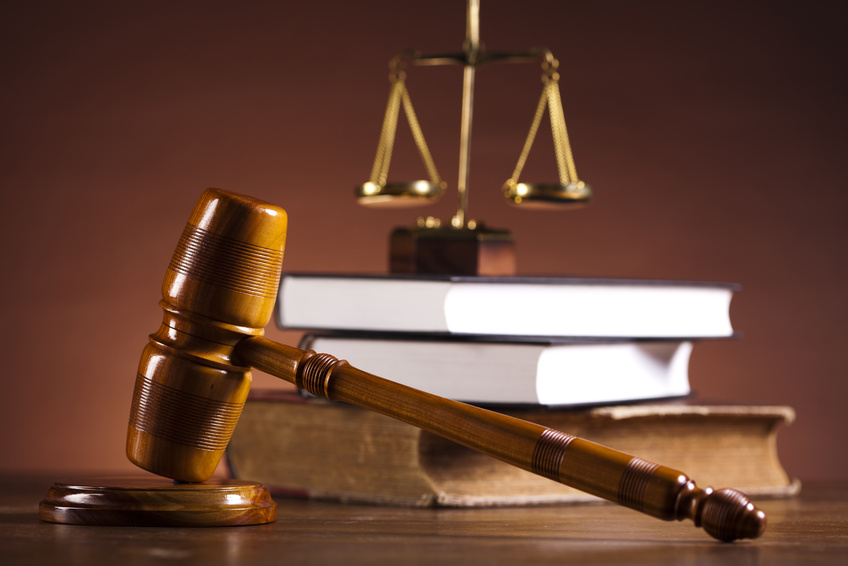 